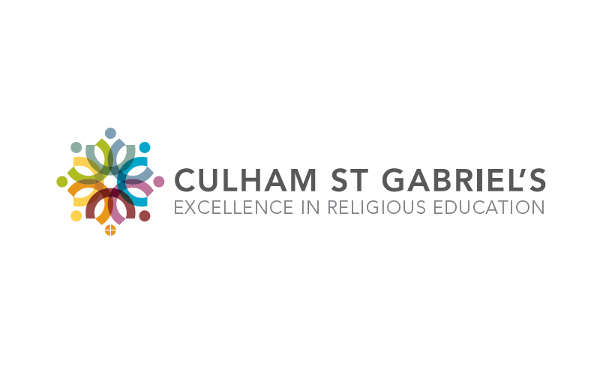 A Pilot Leadership ProgrammeApplication Form: Pilot Leadership ProgrammeThe following RE Professional has agreed to be a referee:If you are working in a school or academy:Please tick, to confirm you have the agreement of your headteacher to undertake this course. There is an information sheet for headteachers below.Signed by the applicant: If you are working in a school or academy please ask your headteacher to countersign:Signed by the headteacher: Headteacher Information SheetWe are delighted that one of your teachers is interested in our pilot leadership programme. We hope your teachers has shared with you the vision and aims of the programme. This short information sheet explains the commitment required from your teacher and your school, as well as the funding that is being offered. Your teacher will be taking part in Stage 1 or Stage 2 of the programme, please check with them which applies.Stage 1Teacher/School Commitment required:Time to complete the Teach:RE Course – approximately 60 hours of study over 12 months.8 hours (approx.) of Mentoring/Tutoring sessions over 12 monthsAttendance at three local SACRE or AREIAC meetings. In most cases these are half days, some are held in evenings.Time to take part in four virtual community of practice events over 12 months.Time to write blogs and articles over the year in discussion with the tutor/mentor.Funding provided:The cost of the Teach:RE Course is paid for.The cost of mentoring/tutoring is paid for.Supply cover is paid for three local SACRE/AREIAC meetings each lasting ½ day.Cost of CPD virtual community of practice is paid for.ORStage 2Teacher/School Commitment required:8 hours (approx.) of Mentoring/Tutoring sessions over 12 monthsJoin a research community. This is bespoke to each participant e.g. joining a university reading group, joining the Chartered College online research community, undertaking a MOOC.Time to take part in four virtual community of practice events over 12 months.Time to write blogs and articles over the year in discussion with the tutor/mentor.Attend a one-day CPD gathering in London or Oxford (probably summer 2020)Attendance at the AREIAC or AULRE conference in summer 2020 (or another national conversation event such as the REC AGM). One day/two half days to shadow the mentorFunding provided:The cost of mentoring/tutoring is paid for.Membership of the Chartered College for one year.Three days of supply cover to take part in a research community.The cost of one day CPD with national experts (expenses will be paid, but no supply cover)Membership of AREIAC OR AULRE for one yearConference fee costs to attend the AREIAC or AULRE Conference in 2020 (does not include accommodation costs, travel or other expenses).  £200 towards supply cover will be offered. One day supply cover to shadow the mentorIf you have any further questions please contact Kathryn Wright at ceo@cstg.org.ukNameEmail ContactCurrent RoleWhich stage are you applying for?Experience working beyond my own school (200 words max)Which of the four leadership areas do you think is a strength and why? (Max 100 words)Which of the four leadership areas do you most want to develop and why? (Max 100 words)Explain why you should be part of this pilot leadership programme (Max 100 words)What was the last book or article you read about education and what impact did it have on your practice? (Max 100 words)NameEmail ContactRole